2022 LTAI Poster MenuPoster NamePreviewClassic LiteratureFiles available for the following print sizes: Small – 8.5x14inMedium – 11x17inLarge – 14x20in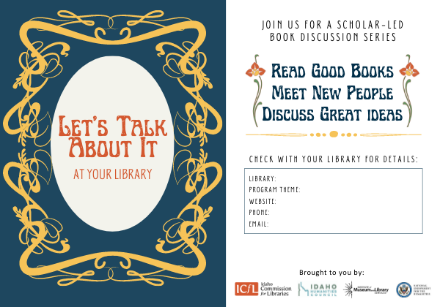 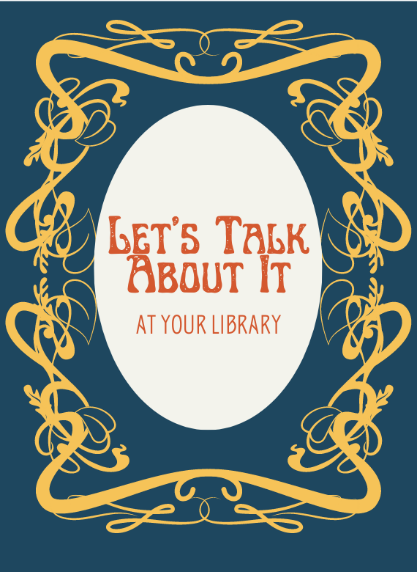 Connecting Generations Files available for the following print sizes: Small – 8.5x14inMedium – 11x17inLarge – 14x20in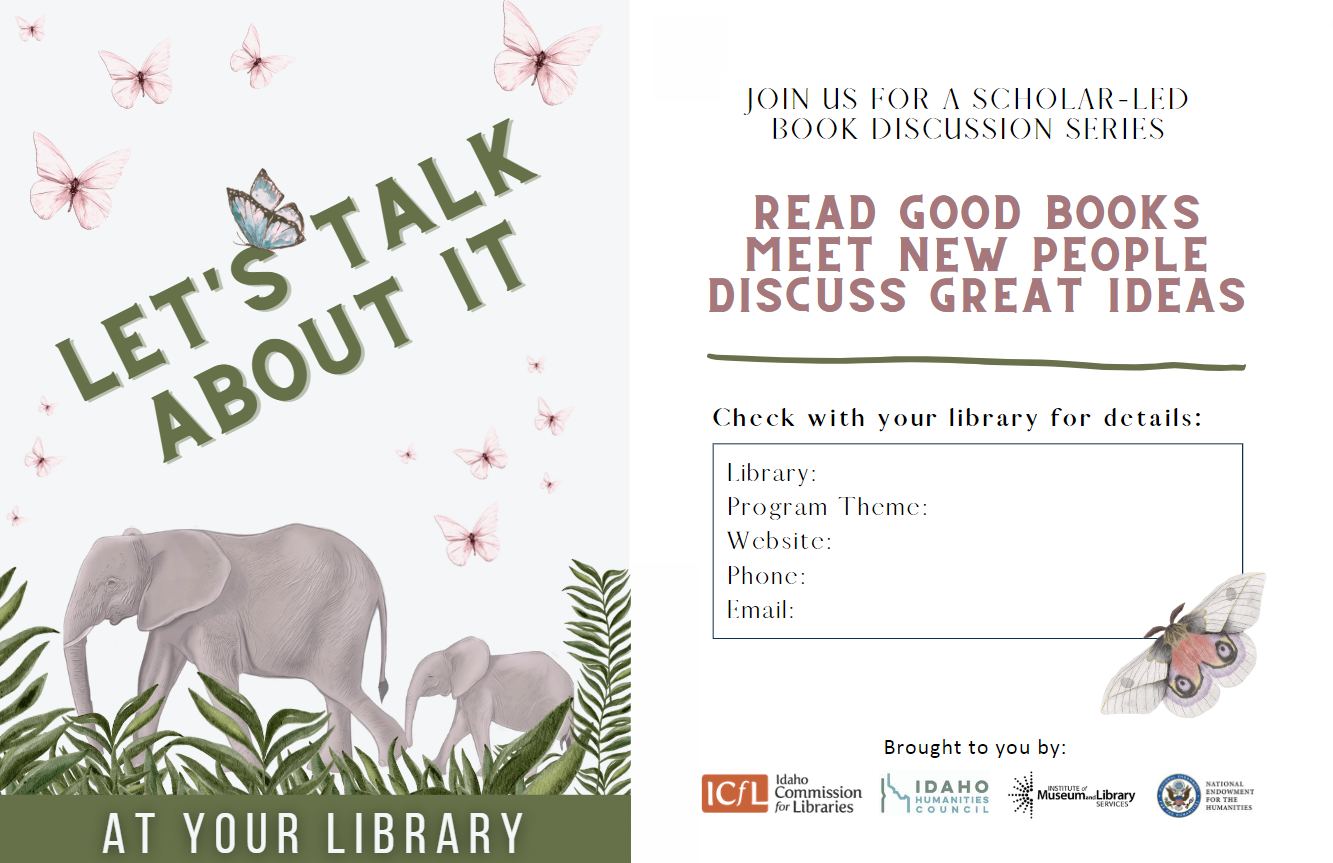 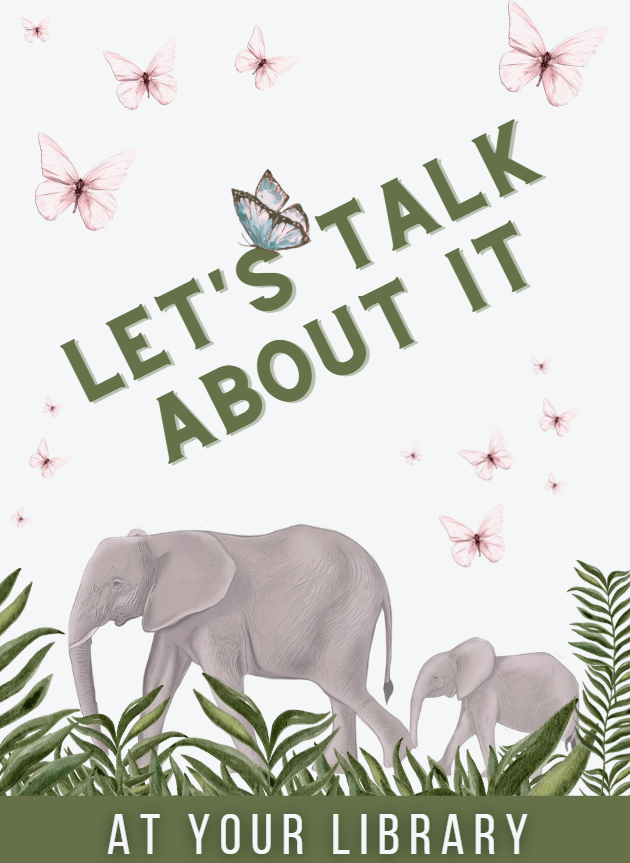 Growing Older, Growing WiseFiles available for the following print sizes: Small – 8.5x14inMedium – 11x17inLarge – 14x20in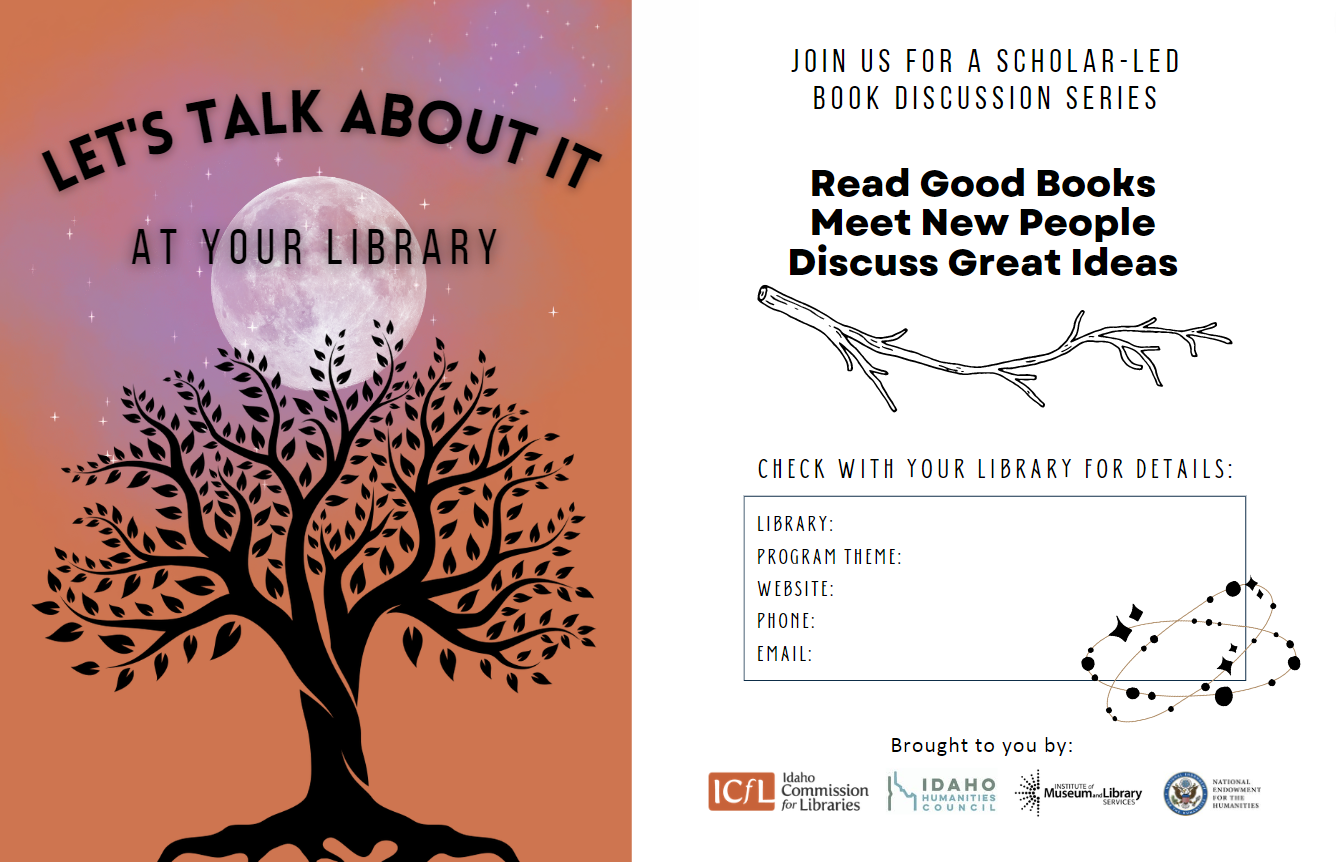 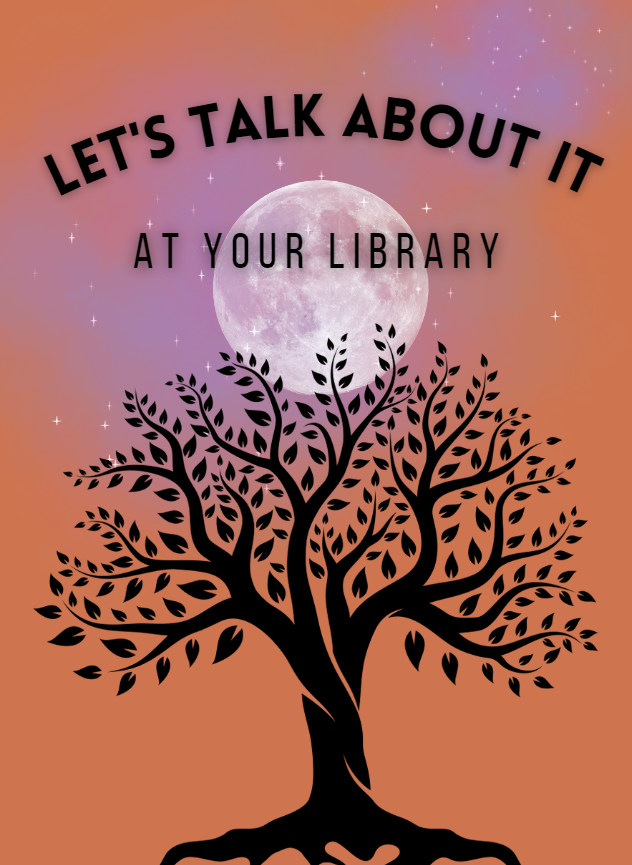 The Humanity of Science &  TechnologyFiles available for the following print sizes: Small – 8.5x14inMedium – 11x17inLarge – 14x20in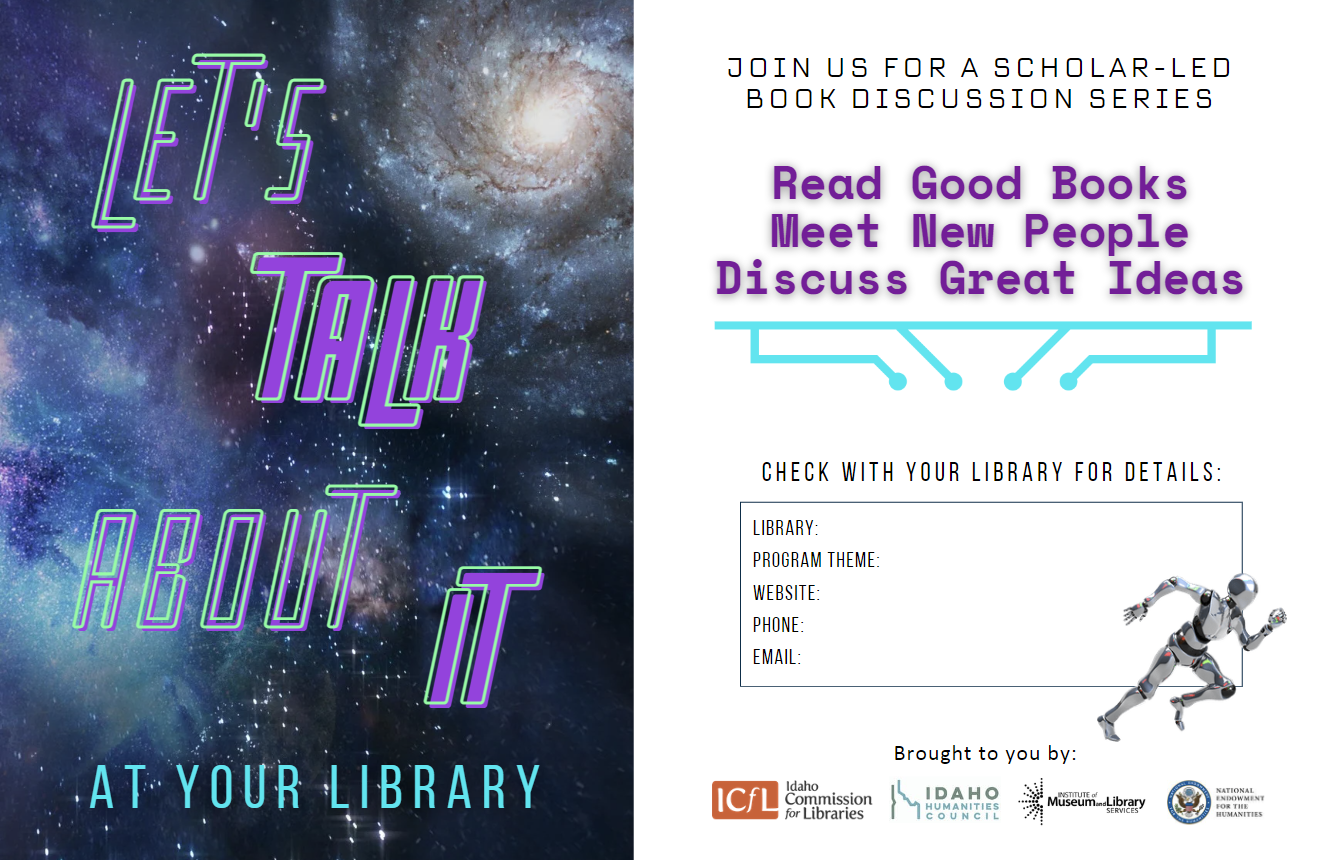 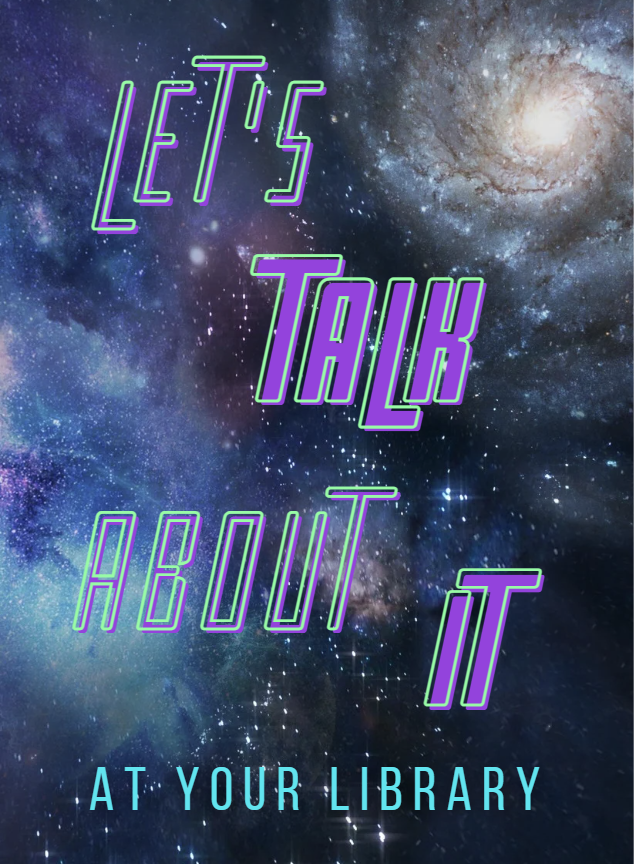 Starting the ConversationFiles available for the following print sizes: Small – 8.5x14inMedium – 11x17inLarge – 14x20in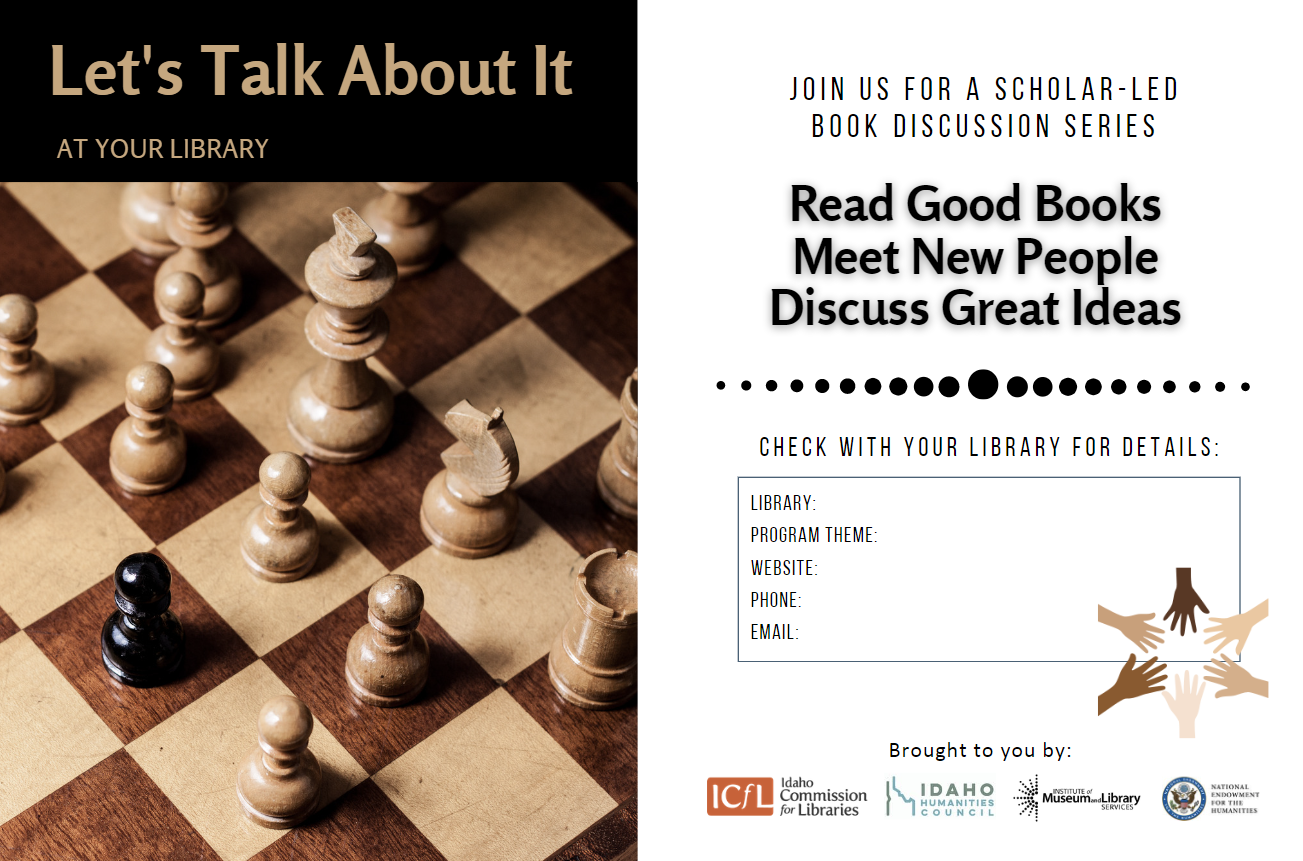 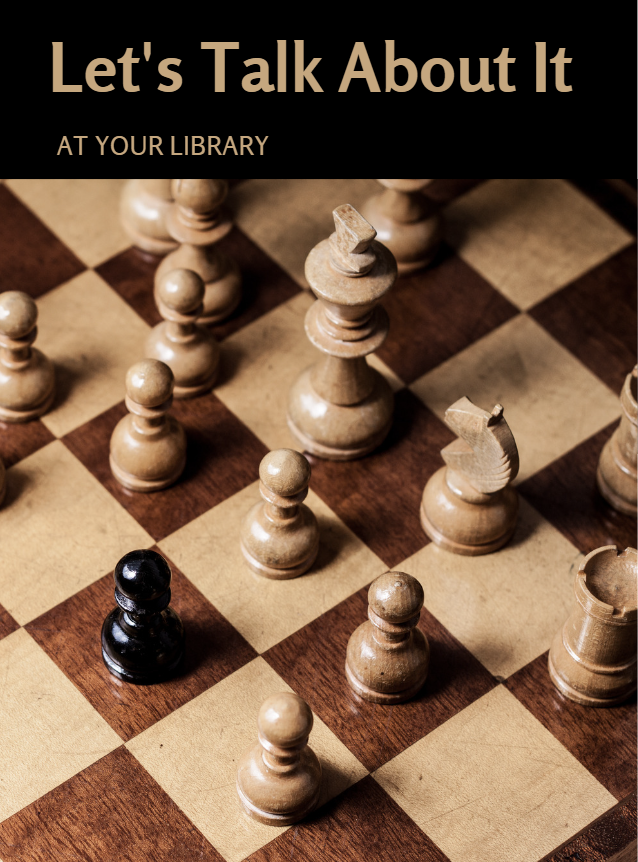 American VoicesFiles available for the following print sizes: Small – 8.5x14inMedium – 11x17inLarge – 14x20in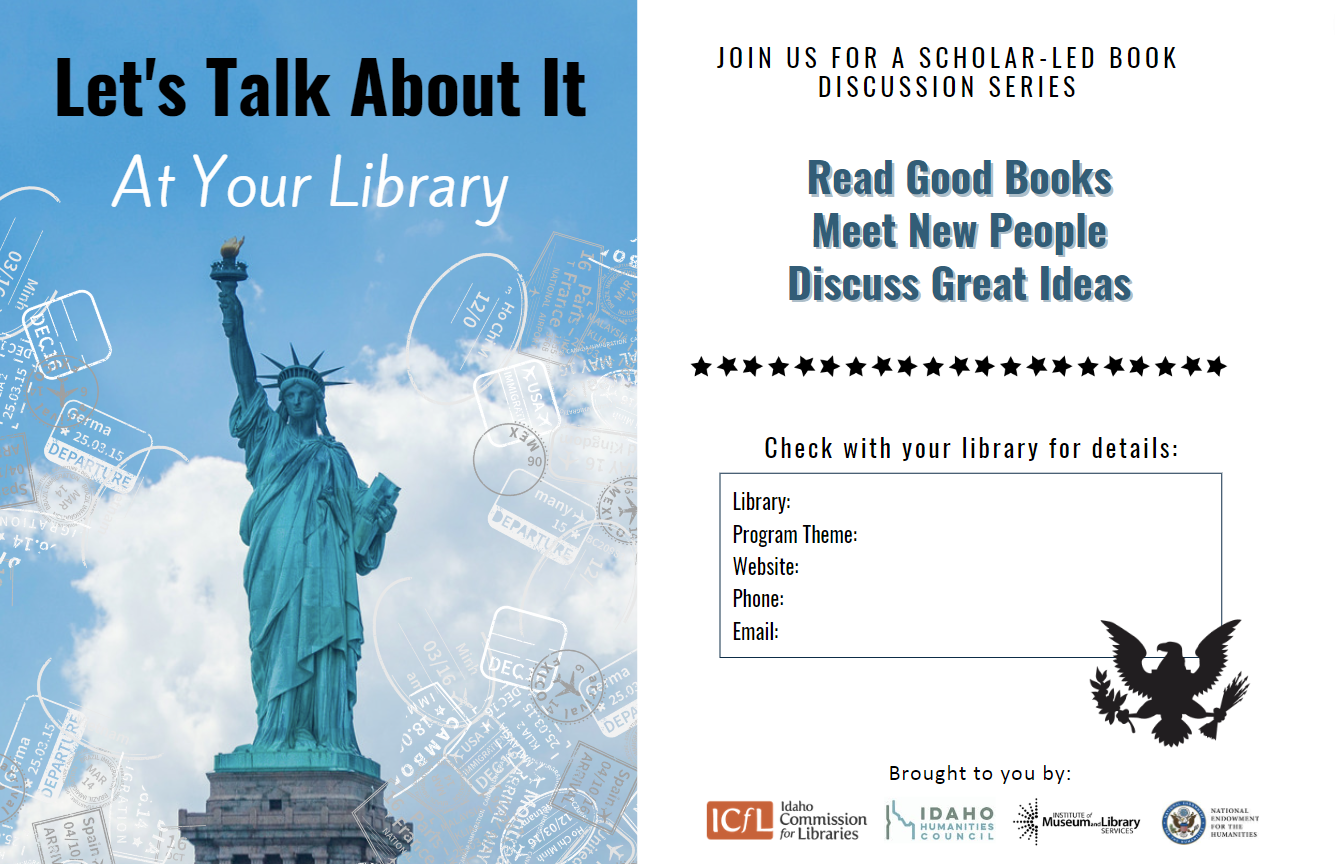 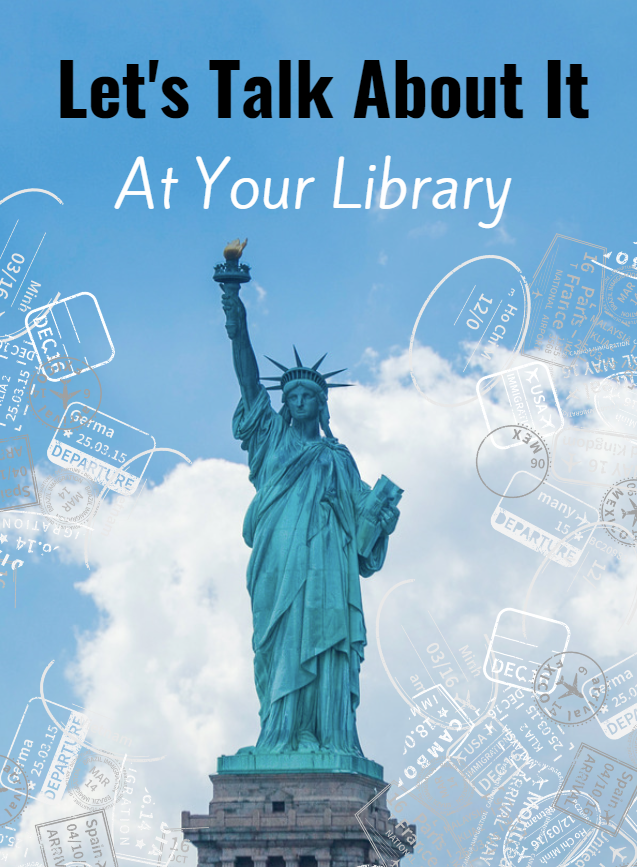 Form and Fluidity and Prize WinnersFiles available for the following print sizes: Small – 8.5x14inMedium – 11x17inLarge – 14x20in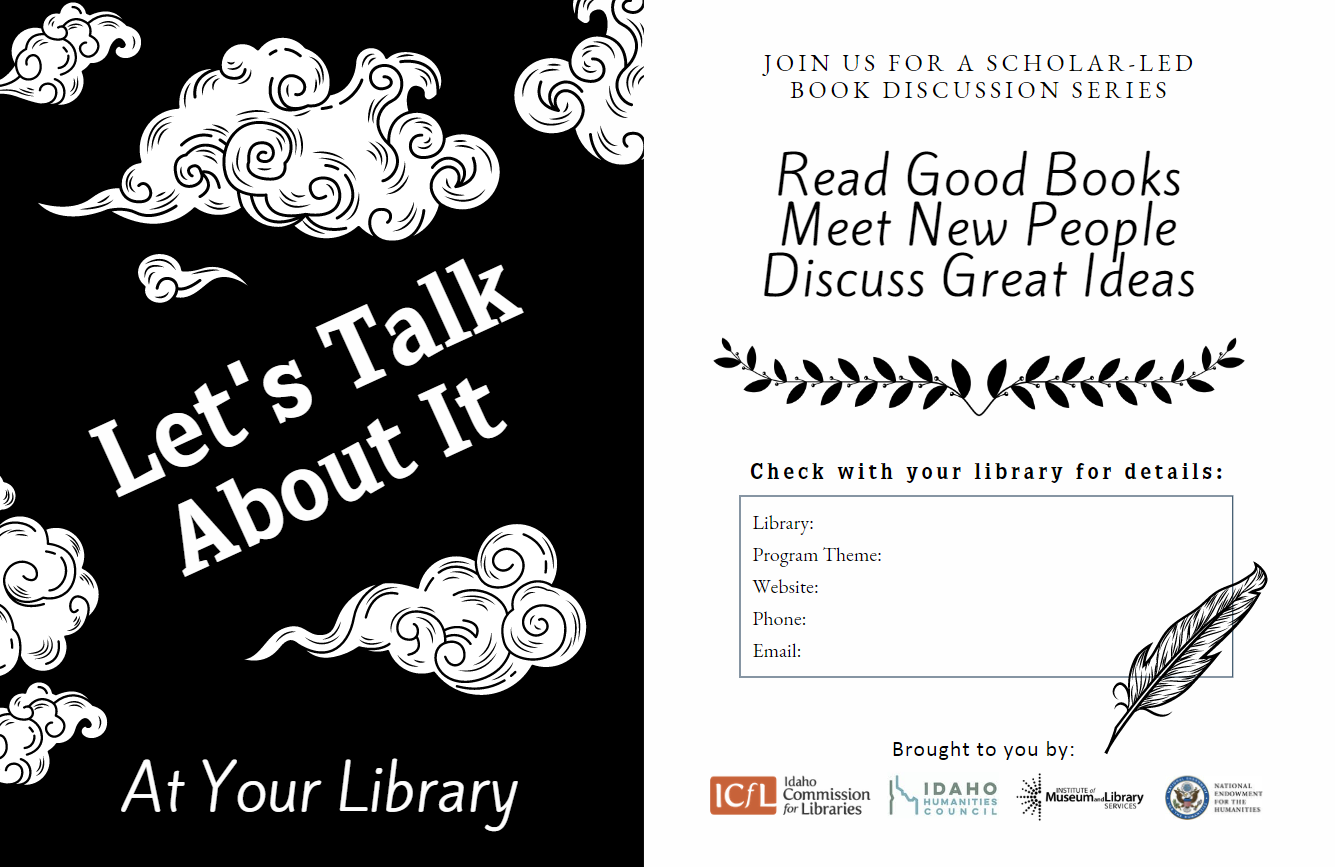 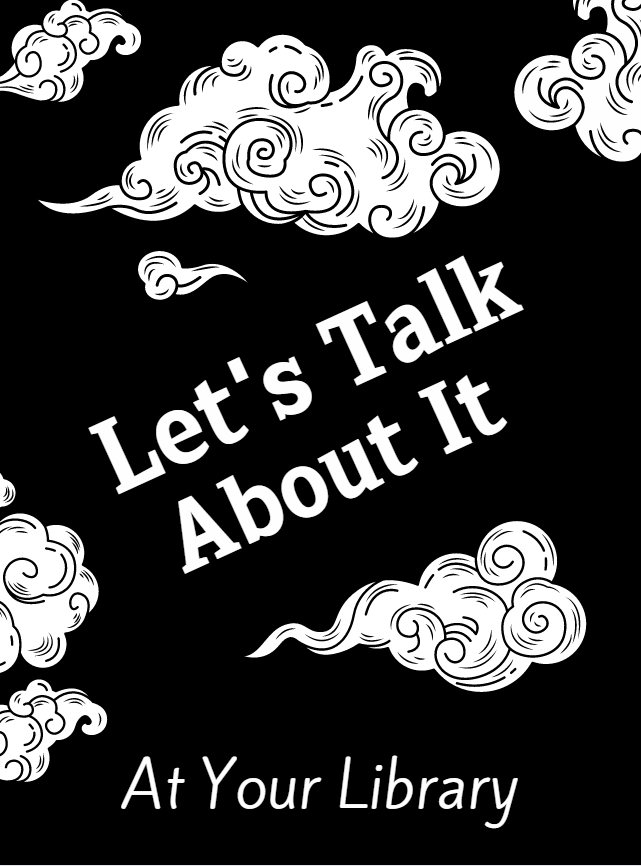 Living in the Modern Rural West Files available for the following print sizes: Small – 8.5x14inMedium – 11x17inLarge – 14x20in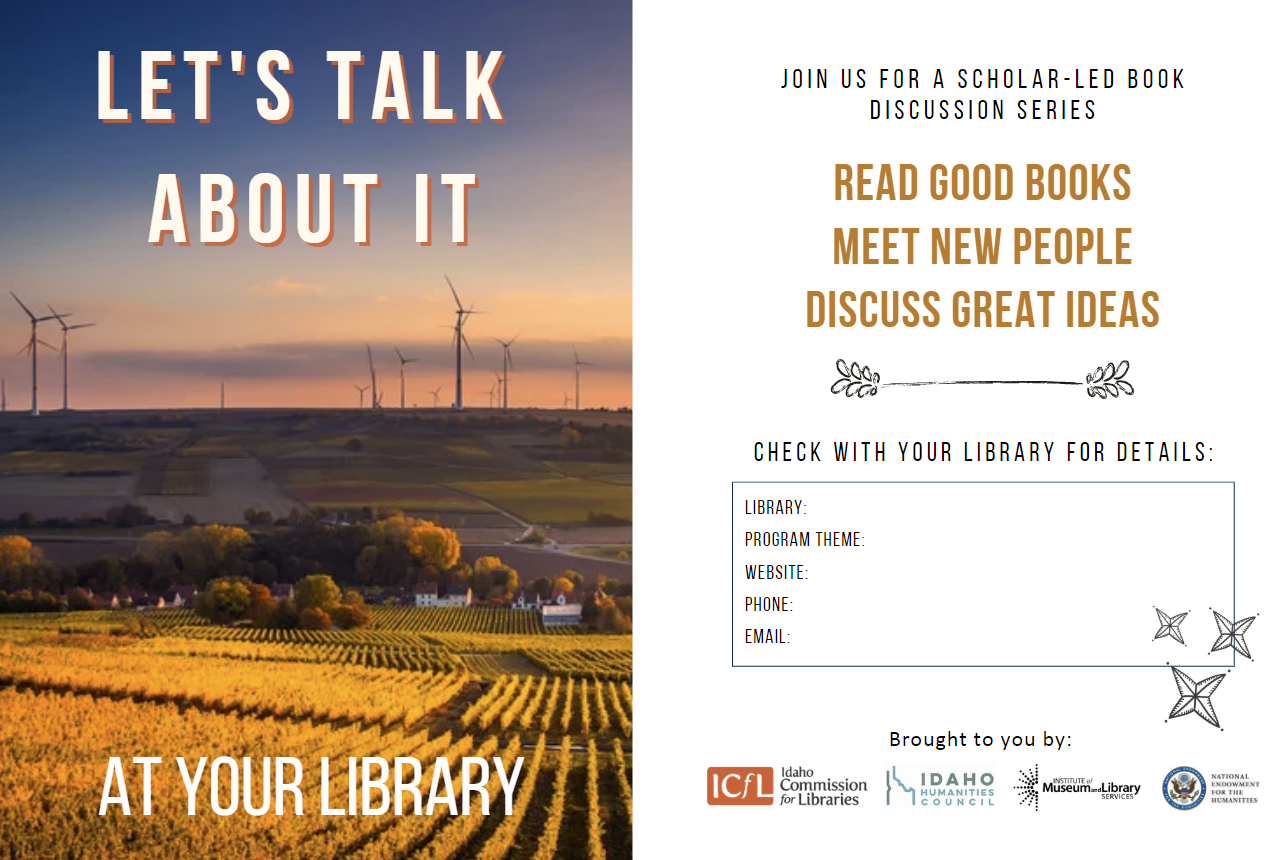 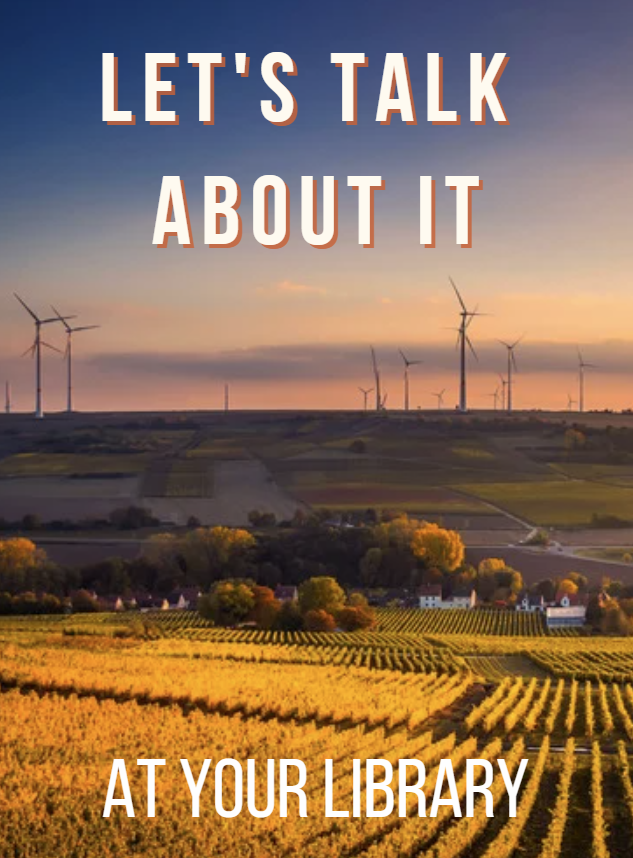 Tough Paradise Files available for the following print sizes: Small – 8.5x14inMedium – 11x17inLarge – 14x20in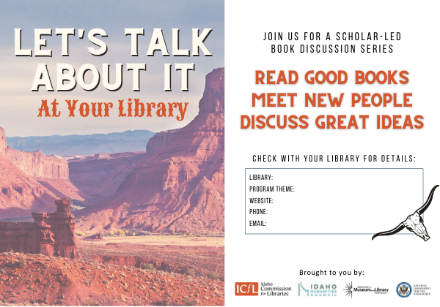 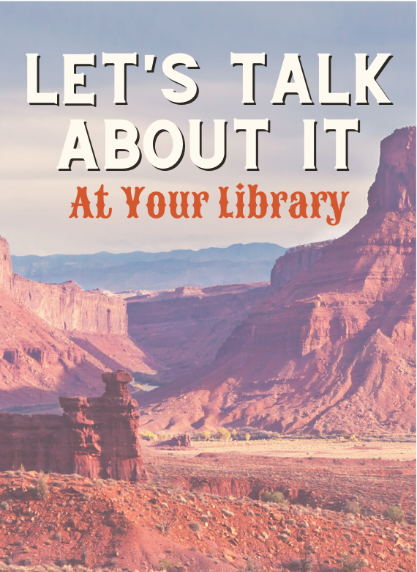 Biography & Autobiography Files available for the following print sizes: Small – 8.5x14inMedium – 11x17inLarge – 14x20in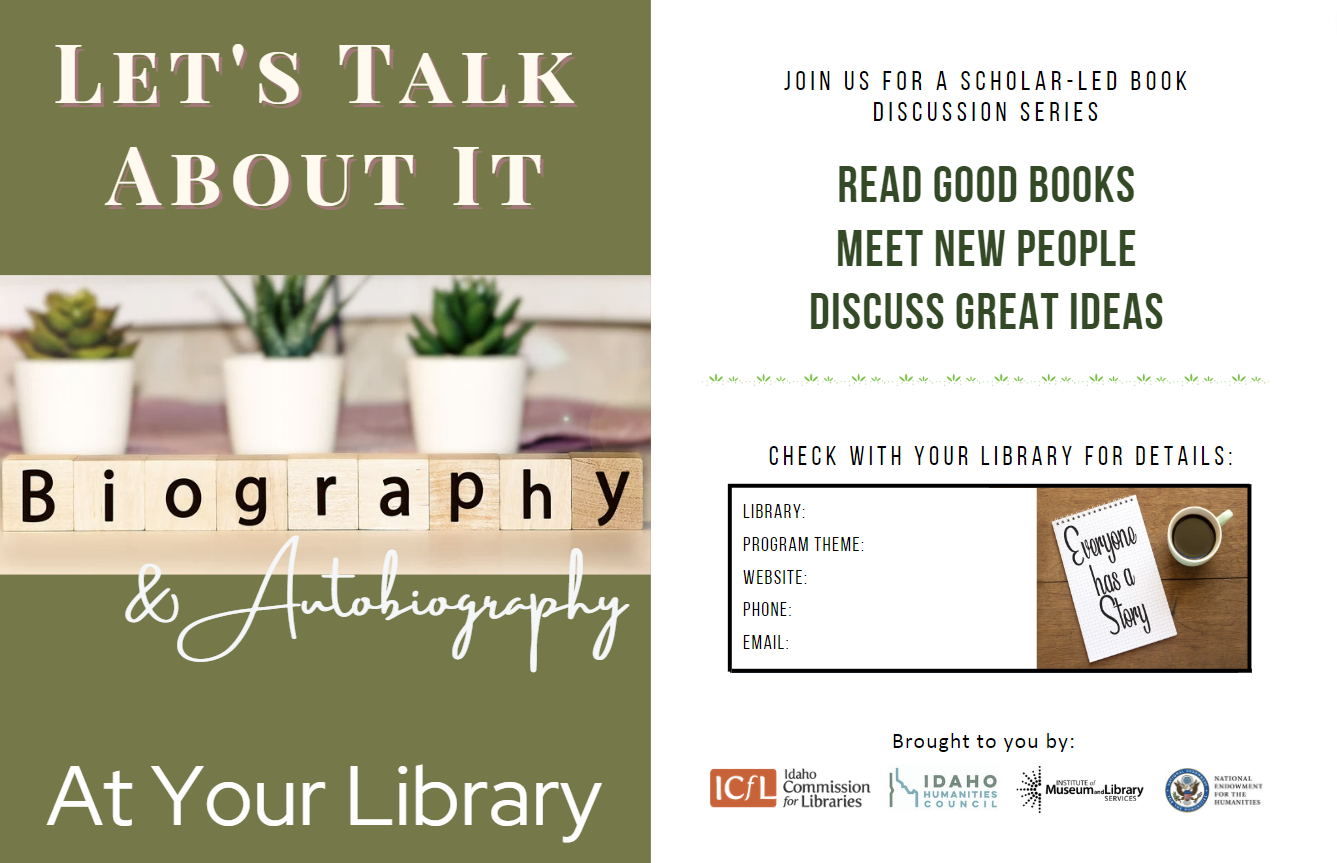 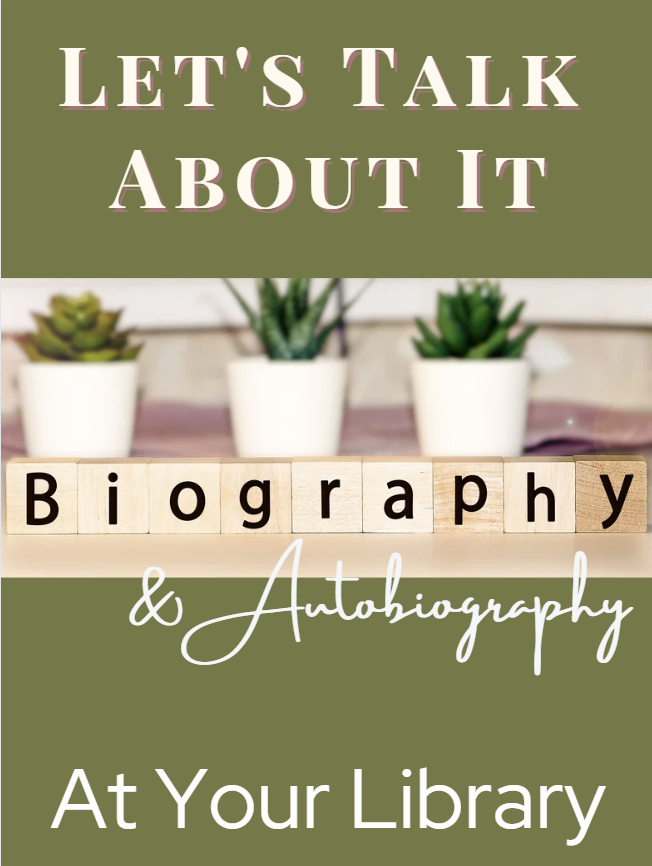 